8th Grade Fundraiser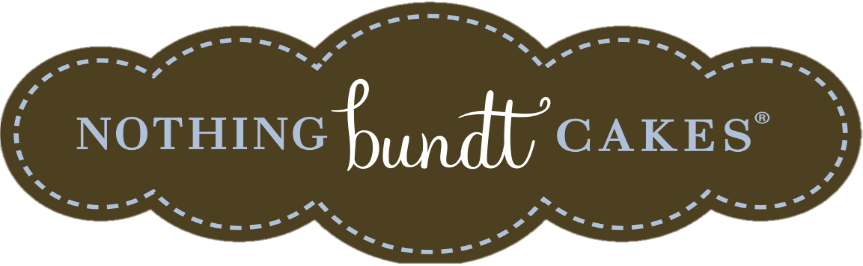 The Class of 2018 is raising money to help fund their 8th Grade Legacy Gift. Nothing Bundt Cakes is a delicious way to help us toward the goal!  If you aren’t familiar with Nothing Bundt Cakes, they are luscious concoctions of premium ingredients including fresh eggs, real butter, and delicious cream cheese frosting!These will be available for pick up on Friday, February 9th...just in time for your Fat Tuesday or Valentine’s Day celebrations.Available flavors areChocolate Chocolate ChipRed VelvetWhite Chocolate RaspberryClassic VanillaGluten-Free Chocolate Chocolate Chip Please return the order form to the office with your check or cash in an envelope marked 8th Grade Fundraiser.ORDER DEADLINE: Thursday, FEB 1st			Pick up at ASCA after 3PM Friday, February 9th------------------------------------------------------------------------------------------------------------------------------------------All Bundlets are 6.00 each	Each Bundlet is a generous single serving   Name: __________________________________________Phone: __________________________________________Email: ___________________________________________Questions? Contact Robin Beck @ 630-362-8746 or robindbeck24@gmail.comFlavor QtyPriceTotalChocolate Chocolate Chip6.00Red Velvet6.00White Chocolate Raspberry6.00Classic Vanilla6.00Gluten-Free Chocolate Chocolate Chip6.00Total